Business Plan – Formateur IndépendantNom du projet Porteur de projet : Date : Executive Summary Il reprendra les points-clés de votre projet et du business plan, l’intérêt est de donner envie de lire l’intégralité du business plan. Il doit reprendre : Table des matièresPrésentation de mon entreprise On veut savoir ici qui vous êtes et ce que vous souhaitez faire. L’intérêt est de réussir à expliquer de façon claire et structurée votre projet, en réfléchissant à des aspects plus abstraits de votre entreprise. Tout cela en mettant en avant vos points forts, votre ambition etc. Il s’agit là d’un bon exercice de projection. L’activité Quel est votre projet ? Sous quel statut juridique ? Dans quel domaine ? Quelles sont vos méthodes ? Quels sont vos outils ?Le secteur géographique Souhaitez-vous pratiquer votre activité en présentiel ou distanciel ? Pourquoi ? Comment ?La vision, mission et valeurs Vos valeurs : quelle sera votre attitude avec les personnes qui interagissent avec votre entreprise (proximité, bonne humeur, formel, informel, etc…) ?Votre mission : une phrase percutante qui explique pourquoi votre offre de formation existe. Votre vision : que souhaitez-vous apporter avec votre formation ? Quel impact aura-t-elle sur vos clients ? En bref, quelle est votre ambition avec cette formation pour vos clients ?HistoriquePour quelles raisons vous lancez-vous ? Quelles sont vos expériences dans ce domaine et la pédagogie ? Quelle est votre expertise ?Objectifs commerciaux Objectifs SMART : Spécifiques, Mesurables, Acceptables, Réalistes, et Temporellement définis. Quels sont vos objectifs à court terme (moins d’un an) ? Quels sont vos objectifs à long terme (entre 1 à 5 ans) ?  Équipe Qui sont les membres de votre équipe ? Des recrutements sont-ils prévus ? Comment décrieriez-vous votre personnalité ? (test de personnalité, soft skills,…) Quelles sont vos compétences ?Etude du marché Connaître son marché, ses évolutions et ses tendances est essentiel pour prendre du recul sur son projet. Cette étude va permettre de confirmer, repenser ou infirmer le projet imaginé au début. Se lancer sur le bon marché, avec votre offre de formation, avec des clients nombreux et pour lesquels votre offre est cohérente est un bon indicateur de succès. Elle doit comprendre une estimation de la clientèle, une analyse de votre positionnement sur ce marché et l’étude de la concurrence. Un petit conseil, raisonnez en “entonnoir” dans la recherche de vos informations (du plus large au plus précis possible) et formulez des hypothèses que vous allez vérifier.  Sources : BPI, CCI, les fédérations, les réseaux, Qualiopi, Mon Compte Formation, l’INSEE pour des données statistiques, sites internet, revues, sondages, articles de presse, etc.Le secteur d’activitéDe quels secteurs dépend mon activité ? Un petit indice : la formation, la pédagogie et l’enseignement. Comment se portent ces secteurs ? Quelles sont les tendances actuelles et futures ? Existe-t-il une saisonnalité ?Quelle est la taille du marché ? C’est-à-dire le nombre de clients potentiels. Quelles sont les compétences les plus demandés ? Pour quelles raisons ?Quelle région vous intéresse et pourquoi ? Quelles sont les caractéristiques de cette dernière ? Quels sont les lieux de formation ? Analyse de la concurrence Existent-ils d’autres formations comparables sur le marché ? Quelle est l’évolution de ces formations (En qualité et en quantité) ? Lesquelles sont les plus prisées ? Pourquoi ? Les forces et faiblesses de vos concurrents ? Analyse de la clientèle Qui est mon client ? Qui sont les apprenants ? D’où viennent-ils ? Quel est leur parcours d’étude ? Quels sont leurs capacités ?Quels types de formations les intéressent ? Quels services les intéressent ? Quel format désirent-ils ? Quels sont leurs besoins ? Combien de temps ont-t-ils à disposition ? Il y a-t-il une évolution de cette fréquence ? Quel prix sont-ils prêts à payer ? Qu’est-ce qui motive la décision d’achat ? Quels sont leurs revenus ? Quelles technologies utilisent-ils pour se renseigner, réserver, me connaître ? Quelles sont leurs valeurs ? Le but est de définir à la fin une segmentation de la clientèle afin d’être capable de lui proposer une offre qui lui corresponde.  Il est important de questionner la clientèle ciblée au moyen de questionnaires qualitatifs et quantitatifs pour prendre en compte leurs attentes ? Pour vous aider, réalisez un Persona. Analyse SWOT Cette matrice SWOT (de l’anglais Strengths, Weaknesses, Opportunities, Threats) reprend les éléments que l’on a vu jusque-là pour synthétiser vos forces, vos faiblesses, les opportunités de marché identifiées et les menaces connues ou futures. On veut savoir ensuite quelle est votre stratégie pour vous démarquer : Attractivité par différenciation ?Attractivité par des coûts plus bas ? Attractivité car ciblage d’une clientèle de niche ? Mon offre de formation Présentez ici votre offre de formation de façon détaillée. Quel est le concept ? Votre expertise ? Pour quel public ?Quels sont vos objectifs pédagogiques ? votre objectif de formation ? vos prérequis ? Quel est votre programme ? Quelles sont vos dispositifs d’évaluation ? Quelles sont vos méthodes pédagogiques ? vos outils pédagogiques ?Combien de temps ? sur une ou plusieurs séances ?Comment vous contacter ? Comment délivrer la formation ? En présentiel ou distanciel ? Synchrone ou asynchrone ?Faut-il un lieu d'implantation ? Quelle sera votre relation avec vos clients et apprenants ?Quel est le prix de votre expertise (Votre Taux Journalier Moyen) ? 	Pour calculer votre TJM, voici une matrice simplifiée pour vous aiderMon plan marketing Le plan marketing (ou marketing mix) va dépendre de la bonne segmentation clientèle effectuée au préalable. Chaque segment aura donc une stratégie différente (on ne communique pas de la même manière vers une personne âgée et une personne plus jeune). Ainsi, si vous privilégiez Instagram pour votre communication, vous estimez que la majeure partie de vos clients se trouvent sur cette plateforme. Prix Quel est le prix de votre formation ? A quoi correspond-t-il ?Produit Que proposez-vous comme offre de formation ? Quel est votre avantage concurrentiel ou votre élément pour vous démarquer ? Quels services annexes proposez-vous (livre, LMS, rapport, fiches, accompagnement individuel…)Communication Quelle est votre stratégie de communication pour toucher votre cible ? Il s’agit là de la partie à détailler le plus possible. Quels sont vos canaux de communication ? Quels messages souhaitez-vous communiquer ? Distribution Comment proposez-vous vos formations ? Comment atteindrez-vous vos prospects ? Comment vos prospects auront accès à votre formation ?Quels sont vos objectifs avec ce plan marketing ? (Objectifs SMART). Vous pouvez également aborder ici votre charte graphique (2 ou 3 couleurs et 1 ou 2 polices) ainsi que le ton que vous souhaitez avoir (amical, chaleureux, tutoiement ou vouvoiement, etc..). Un logo de prévu ? Mon plan logistique et opérationnel Mes partenaires Quels sont mes partenaires ? (Support, outils, communication, sous-traitant, intervention, expert…) Qui sont mes apporteurs d’affaires ? (Ecoles, Pole emploi, Mon Compte Formation…)Qui sont les prescripteurs ? (Mairies, écoles, universités, entreprises etc…)Qui sont mes potentiels partenaires ?Ma gestion de la formation Comment se tenir en veille ?Qui se charge du contact client ?Comment gérer le calendrier ? Quel est mon rythme de travail ?Quels équipements sont nécessaires pour assurer la réalisation de la formation ? Vais-je adapté mes outils et supports pour chaque apprenant ?Le but est de prouver que vous prenez en compte tous les éléments de votre entreprise et que vous êtes en mesure de pouvoir assurer l'activité. Le Business Model Aidez-vous d’un outil tel que le Business Model Canva pour synthétiser votre business model et démontrer la création de valeur.Le BMC est un outil de modélisation et de réflexion. Il est évolutif, et vous permet de vous concentrer sur les 8 composantes importantes de votre business : Segment client (Qui est la cible ? )Proposition de Valeur (Quelle valeur apporte le produit/service à la cible ?)Flux de Revenus (Comment rémunérer le produit/service ?)Canaux de Distribution (Comment commercialiser le produit/service ?)Relation Client (Comment entretenir une bonne relation avec la cible ?)Activités Clés (Quelles sont les activités/processus nécessaires pour la proposition de valeur ?)Ressources Clés (Quelles sont les ressources nécessaires à mobiliser pour la proposition de valeur ?)Partenaires Clés (Quels partenaires sont à mobiliser pour faire fonctionner le modèle économique ?)Structure de Coûts (Quels coûts sont à prendre en compte pour le bon fonctionnement de l’entreprise ?)Les aspects juridiques Détaillez votre choix de statut juridique. Vous ne savez pas quel statut choisir ? Utilisez notre outil d’aide au choix du statut juridique en cliquant sur ce lien !Si vous prévoyez d’entreprendre avec un associé, quels éléments intégrer dans le Pacte d’associés ?Quels éléments doivent être pris en compte au niveau de la réglementation de votre activité pour pouvoir la réaliser ?Quels sont les critères Qualiopi ?Comment obtenir la certification Qualiopi ?Comment déposer une déclaration d'activité des formateurs ou organismes de formation ?Comment rédiger une convention/contrat de formation ?Mon prévisionnel financier Afin de réaliser de bonnes hypothèses de CA, il est nécessaire de prendre en compte certains critères spécifiques qui influent sur le CA, tels que : le nombre de jours travaillés, le TJM précédemment calculé etc.Il est conseillé de réaliser une hypothèse réaliste de CA sur 3 ou 4 ans. Présentez votre calcul sous forme de tableau, dans cette partie.1) Ventiler l'ensemble des charges du compte de résultat entre charges variables et fixes2) Calculer la MSCV (marge sur coûts variables) = Chiffre d'affaires - Charges variables3) Déterminer le taux de MSCV = Marge sur coûts variables / Chiffre d'affaires4) Enfin, on obtient le seuil de rentabilité grâce au calcul suivant : Charges fixes / Taux de marge sur coûts variablesPour rappel, le seuil de rentabilité est le chiffre d'affaires minimum à réaliser pour ne pas perdre d'argent.Le point mort, correspond quant à lui, au moment où le seuil de rentabilité est atteint. Il se calcule généralement en date (Xème jour de l’année) ou en volume de produits vendus.Insérez votre imagePorteur(s)Vous / Votre équipe - Quelles sont leurs qualités et leur implication ?Votre situation actuelle - Quelles sont vos ressources actuelles ? Votre objectif et votre vision - Que souhaitez-vous faire ? ProjetLe concept de votre formation - C’est quoi ? La description de votre offre et votre différenciation - Que proposez-vous et en quoi vous démarquez-vous ? MarchéVotre marché cible - A qui vendez-vous particulièrement ? StratégieVotre plan marketing - Comment vendez-vous ? JuridiqueLes aspects juridiques - Quel statut privilégier ? Quelles sont les obligations légales ?FinancierVos prévisions financières - Combien prévoyez-vous en CA et recettes ? Vos besoins de financement - Quel est le montant de vos besoins et pourquoi ? RétroplanningVos échéances - Quelles sont les deadlines importantes de votre projet dans le temps ?Nom : 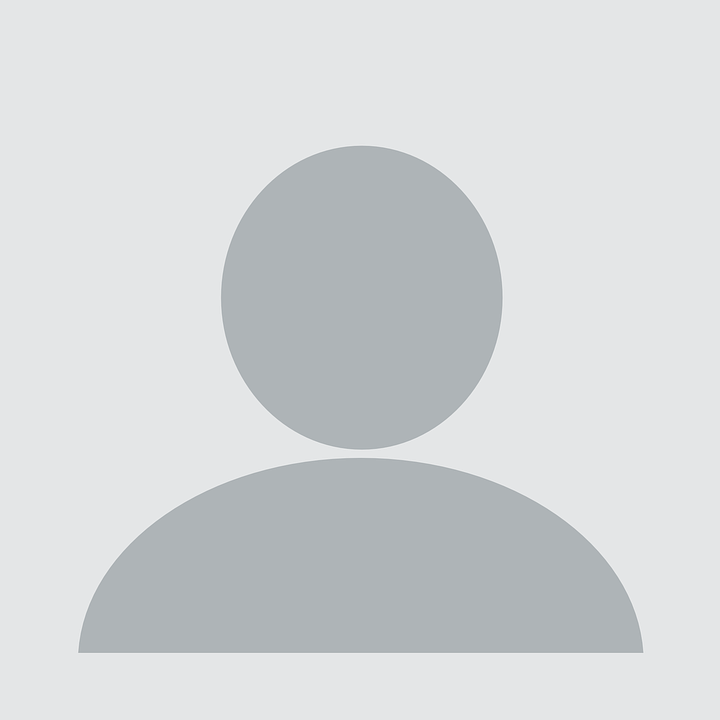                                                                                    Prénom : Âge :Situation familiale : Métier : Relation à la technologie :                                                                       1Description :2Centres d’intérêts :Besoins vitaux : 1/ 2/ 3/ 3Motivations à l’achat : 1/  2/3/Freins à l’achat : 1/2/3/                                                                                                                                    4Découverte de l’offre : Comment votre cible va découvrir votre offre de formation ?                                                                5Chemin vers l’objectif : Comment allez-vous transformer la cible de la découverte de l’offre à l’achat de votre prestation de formation ?                                                                      6Forces : Expérience ? Expertise ?Connaissance du secteur ? Réseau ? Reconnaissance ?Etc.FaiblessesPas d’expérience ? Déplacements coûteux ? Production de support ?Etc.Opportunités Croissance du marché ? Pionnier ? Innovation du secteur ? Enjeux de la compétence ou de la connaissance ?Etc.MenacesDe nombreuses autres offres ? Une future réglementation pénalisante ? Un contexte (covid) négatif ?Etc. PosteMontant €Aide et détail de calculSalaire annuel net cibleCombien souhaitez-vous gagner annuellement dans votre poche.Charges socialesEnviron 50% du salaire net cible, selon statut.Total salaire chargé Montant frais générauxEnviron 10% du salaire chargéMontant chiffre d'affairesNombre de jours de mission(Nombre de jours travaillés dans l'année)Tarif à la journéeCA total / Nombre de jours de missionHypothèses de CAHypothèses de CA2. Plan de financement initial2. Plan de financement initialBESOINSInitialImmobilisations incorporellesFrais d’établissement0Frais de transactions0Honoraires de conseil0Digital0Immobilisations corporelles (investissements)Équipement 0Travaux, installations, aménagements0Véhicule professionnel0Matériel informatique et de bureau0Petit matériel de cuisine0Mobilier 0Autres0Immobilisations financièresDépôt de garantie0Stock initial TTC 20%0Stock initial TTC 5,5%0Trésorerie de démarrage0Variation du BFR0TOTAL0RESSOURCESInitialFonds propresCapital0Comptes-courants des associés0Prêt d'honneur (en c/c associés)0EmpruntsPrêt bancaire 10Prêt bancaire 20Autre prêt0DiversAutres aides et ressources0TOTAL 0Écart Ressources - Besoins0Écart cumulé Ressources - Besoins03. Compte de résultat3. Compte de résultat2022202320242025Chiffre d'affaires0000Ventes de produits finisPrestations de services0000Ventes de marchandises0000Autres produits de l'exercice0000Subventions d'exploitation0000Produits financiers0000Total des PRODUITS (A)0000Achats 0000Fournitures non stockées0000Achats de marchandises0000Variation de marchandises0000Charges externes0000Sous-traitance0000Crédit-bail0000Locations immobilières0000Charges locatives0000Entretiens et réparations 0000Assurances 0000Frais de documentation0000Frais de formation0000Commissions 0000Honoraires 0000Publicité 0000Transport et dédouanement0000Déplacements, missions, réceptions0000Frais postaux et de télécom0000Frais divers0000Impôts et taxes0000Contribution économique territoriale0000Autres taxes et droits0000Charges de personnel0000Salaires bruts net + part salariale)0000Charges sociales patronales0000Rémunération du gérant majoritaire0000Cotisations sociales dirigeant (TNS)0000Cotisations sociales EI0000Cotisations sociales Autoentrepreneur0000Charges financières0000Int s/emprunts moyen et long terme0000Agios s/dettes court terme0000Carte bancaire - Commissions 0000Dotations aux amortissements (1)0000TOTAL DES CHARGES (B)0000RESULTAT AVANT IMPÔT (A)-(B)0000Impôt sur les bénéfices0000RESULTAT NET COMPTABLE (2)0000CAF (1) + (2)00004. Seuil de rentabilité et point mort4. Seuil de rentabilité et point mort2022202320242025Charges variables0000Coût de la sous-traitance0000Coût d’achat des marchandises vendues0000Commissions  Commercial - Commissions 0000Carte bancaire - Commissions 0000Charges fixes (solde des charges)0000TOTAUX0000RécapitulatifRécapitulatifRécapitulatifRécapitulatifRécapitulatif2022202320242025Chiffre d’Affaires HT (CA)0000Charges variables (CV)0000Marge sur coûts variables (MsCV)0000Taux de marge sur coûts variables0,00%0,00%0,00%0,00%Charges fixes (CF)0000Résultat 0000Seuil de rentabilité0000Point mort00005. Plan de trésorerie - premier semestre5. Plan de trésorerie - premier semestreJanvierFévrierMarsAvrilMaiJuinRECETTESRecettes hors exploitation000000RECETTESCapital000000RECETTESComptes courants 000000RECETTESEmprunts MLT000000RECETTESAutres aides et ressources000000RECETTESSubventions d'exploitation000000RECETTESTOTAL (1)000000RECETTESRecettes d'exploitation000000RECETTESChiffre d'affaires TTC marchandises000000RECETTESChiffre d'affaires TTC prestations000000RECETTESRemboursement crédits de TVA000000RECETTESTOTAL (2)000000RECETTESTotal recettes000000DEPENSESJanvierFévrierMarsAvrilMaiJuinDEPENSESDépenses hors exploitation000000DEPENSESImmobilisations TTC000000DEPENSESRemboursements de l'emprunt000000DEPENSESTOTAL (1)000000DEPENSESDépenses d'exploitation000000DEPENSESAchats TTC000000DEPENSESSous-traitance TTC000000DEPENSESAutres achats & charges externes TTC000000DEPENSESImpôts et taxes000000DEPENSESTaxe d'apprentissage000000DEPENSESCotisation foncière des entreprises000000DEPENSESCotisation valeur ajoutée entreprises000000DEPENSESAutres taxes et droits000000DEPENSESCharges de personnel000000DEPENSESSalaires nets 000000DEPENSESCharges sociales totales000000DEPENSESRémunération du gérant majoritaire000000DEPENSESRetrait du dirigeant ou associés000000DEPENSESCotisations sociales dirigeant (TNS)000000DEPENSESCotisations sociales EI000000DEPENSESCotisations sociales Autoentrepreneur000000DEPENSESCharges financières000000DEPENSESAgios s/dettes à court-terme ou CB000000DEPENSESTVA à payer000000DEPENSESIS000000DEPENSESTOTAL (2)000000Total dépenses000000Recettes - dépenses du mois000000Recettes - dépenses cumul0000006. Plan de trésorerie - second semestre6. Plan de trésorerie - second semestreJuilletAoûtsept.oct.nov.déc.RECETTESRecettes hors exploitation000000RECETTESCapital000000RECETTESComptes courants 000000RECETTESEmprunts MLT000000RECETTESAutres aides et ressources000000RECETTESSubventions d'exploitation000000RECETTESTOTAL (1)000000RECETTESRecettes d'exploitation000000RECETTESChiffre d'affaires TTC marchandises000000RECETTESChiffre d'affaires TTC prestations000000RECETTESRemboursement crédits de TVA000000RECETTESTOTAL (2)000000RECETTESTotal recettes000000DÉPENSESJuilletAoûtsept.oct.nov.déc.DÉPENSESDépenses hors exploitation000000DÉPENSESImmobilisations TTC000000DÉPENSESRemboursements de l'emprunt000000DÉPENSESTOTAL (1)000000DÉPENSESDépenses d'exploitation000000DÉPENSESAchats TTC000000DÉPENSESSous-traitance TTC000000DÉPENSESAutres achats & charges externes TTC000000DÉPENSESImpôts et taxes000000DÉPENSESTaxe d'apprentissage000000DÉPENSESCotisation foncière des entreprises000000DÉPENSESCotisation valeur ajoutée entreprises000000DÉPENSESAutres taxes et droits000000DÉPENSESCharges de personnel000000DÉPENSESSalaires nets 000000DÉPENSESCharges sociales totales000000DÉPENSESRémunération du gérant majoritaire000000DÉPENSESRetrait du dirigeant ou associés000000DÉPENSESCotisations sociales dirigeant (TNS)000000DÉPENSESCotisations sociales EI000000DÉPENSESCharges financières000000DÉPENSESCharges financières000000DÉPENSESAgios s/dettes à court-terme ou CB000000DÉPENSESTVA à payer000000DÉPENSESIS000000DÉPENSESTOTAL (2)000000Total dépenses000000Recettes - dépenses du mois000000Recettes - dépenses cumul000000